Publicado en Madrid el 05/06/2015 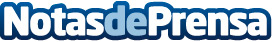 Organizaciones de consumidores alertan al Banco de España sobre nuevas prácticas bancariasLas organizaciones de consumidores CECU, UNAE, FUCI y ASGECO han puesto en conocimiento del Banco de España una campaña que está realizando el BBVA entre sus clientes donde se les informa de que a partir del próximo 15 de junio todas las comunicaciones de la entidad se realizarán de forma electrónica, obviando la aceptación de los usuarios
Datos de contacto:CECU: David Hurtado – 657 504 712 					  FUCI: Gustavo Samayoa – 915 640 118 UNAE: Manuel Martín – 915 757 219	    		         ASNota de prensa publicada en: https://www.notasdeprensa.es/organizaciones-de-consumidores-alertan-al_1 Categorias: Nacional Derecho E-Commerce http://www.notasdeprensa.es